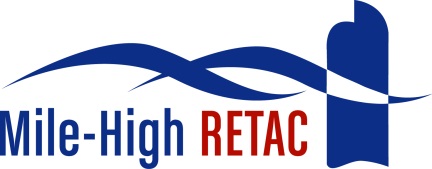 MHRETAC Save a Life Project:
Stop the Bleed & Hands-Only CPR                                     
Community Event Report 2018Event Leader:Event Title:Event Location:Date and Times of the Event:Event Attendance: Please provide any demographics available such as age, gender etc.:Please provide the summary results if any surveys were administered.Event Description:Photos Submitted to MHRETAC:  Yes_______   No_____Marketing:
--Please send Shirley Terry any marketing materials for this event 
--Please include the MHRETAC logo with your event advertising
--Please identify any educational materials that were distributed
Please return to Shirley Terry, Executive Director, MHRETAC, shirleyterry@comcast.netMay 2, 2018